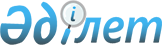 Об установлении квоты рабочих мест для инвалидов
					
			Утративший силу
			
			
		
					Постановление акимата Мунайлинского района Мангистауской области от 19 октября 2016 года № 229-қ. Зарегистрировано Департаментом юстиции Мангистауской области от 11 ноября 2016 года № 3178. Утратило силу постановлением акимата Мунайлинского района Мангистауской области от 4 мая 2021 года № 100-қ
      Сноска. Утратило силу постановлением акимата Мунайлинского района Мангистауской области от 04.05.2021 № 100-қ (вводится в действие по истечении десяти календарных дней после дня его первого официального опубликования).

      Примечание РЦПИ.

       В тексте документа сохранена пунктуация и орфография оригинала.
      В соответствии с законами Республики Казахстан от 23 января 2001 года "О местном государственном управлении и самоуправлении в Республике Казахстан", от 6 апреля 2016 года "О занятости населения" и приказом министра здравоохранения и социального развития Республики Казахстан от 13 июня 2016 года №498 "Об утверждении Правил квотирования рабочих мест для инвалидов" (Зарегистрировано в реестре государственной регистрации нормативных правовых актов за №14010), акимат Мунайлинского района ПОСТАНОВЛЯЕТ:
      1. Установить квоту рабочих мест для инвалидов в размере от двух до четырех процентов от численности рабочих мест без учета рабочих мест на тяжелых работах, работах с вредными, опасными условиями труда, согласно приложению к настоящему постановлению.
      Сноска. Пункт 1 - в редакции постановления акимата Мунайлинского района Мангистауской области от 09.09.2020 № 234-қ (вводится в действие по истечении десяти календарных дней после дня его первого официального опубликования).


      2. Государственному учреждению "Мунайлинский районный отдел занятости и социальных программ" (Акниязова Г.) обеспечить государственную регистрацию настоящего постановления в органах юстиции, его официальное опубликование в информационно-правовой системе "Әділет" и в средствах массовой информации. 
      3. Контроль за исполнением настоящего постановления возложить на заместителя акима района Билялова Б.
      4. Настоящее постановление вступает в силу со дня государственной регистрации в органах юстиции и вводится в действие по истечении десяти календарных дней после дня его первого официального опубликования.
      СОГЛАСОВАНО:
      Директор государственного коммунального 
      предприятия на праве хозяйственного ведения 
      "Мунайлинская центральная районная больница" 
      Управления здравоохранения Мангистауской области
      Ширшикбаев А.
      "19" 10 2016 г.
      Директор государственного коммунального 
      предприятия на праве хозяйственного ведения
      "Мангистауэнерго" акимата 
      Мунайлинского района 
      Укибаев А.
      "19" 10 2016 г.
      Директор государственного коммунального 
      предприятия "Мангистау Жылу" акимата 
      Мунайлинского района 
      Казакбаев Б.
      "19" 10 2016 г.
      Руководитель государственного учреждения 
      "Мунайлинский районный отдел занятости 
      и социальных программ" 
      Акниязова Г.
      "19" 10 2016 г.
      Руководитель государственного учреждения
      "Мунайлинский районный отдел образования"
      Овезов Е.
      "19" 10 2016 г. Квота рабочих мест для инвалидов в размере от двух до четырех процентов от численности рабочих мест без учета рабочих мест на тяжелых работах, работах с вредными, опасными условиями труда
      Сноска. Приложение - в редакции постановления акимата Мунайлинского района Мангистауской области от 09.09.2020 № 234-қ (вводится в действие по истечении десяти календарных дней после дня его первого официального опубликования).
					© 2012. РГП на ПХВ «Институт законодательства и правовой информации Республики Казахстан» Министерства юстиции Республики Казахстан
				
      Аким

Н. Тажибаев
Приложение к постановлению акимата Мунайлинского района от "19" октября 2016 года № 229-қ 
№
Наименование организации 
Списочная численность работников 
Размер квоты (%) 
Количество  рабочих мест для инвалидов
1
Государственное коммунальное предприятие на праве хозяйственного ведения "Мунайлинская центральная районная больница" Управления здравоохранения Мангистауской области (по согласованию)
709
4
28
2
Государственное коммунальное предприятие на праве хозяйственного ведения "Мангистауэнерго" акимата Мунайлинского района
136
3
4
3
Государственное коммунальное предприятие "Мангистау Жылу" акимата Мунайлинского района
225
3
7
4
Коммунальное государственное учреждение "№ 3 жалпы білім беру орта мектебі" Мунайлинского районного отдела образования акимата Мунайлинского района
271
4
11
5
Коммунальное государственное учреждение "№ 4 жалпы білім беру орта мектебі" Мунайлинского районного отдела образования акимата Мунайлинского района
222
3
7
6
Коммунальное государственное учреждение "№ 9 жалпы білім беру орта мектебі" Мунайлинского районного отдела образования акимата Мунайлинского района
298
4
12
7
Коммунальное государственное учреждение "№ 10 жалпы білім беру орта мектебі" Мунайлинского районного отдела образования акимата Мунайлинского района
398
4
16
8
Коммунальное государственное учреждение "Общеобразовательная средняя школа № 12" Мунайлинского районного отдела образования
359
4
14
9
Коммунальное государственное учреждение "Школа-гимназия № 13" Мунайлинского районного отдела образования
170
3
5